ҠАРАР                                                                                      ПОСТАНОВЛЕНИЕ03 февраль 2023 йыл                                 № 11                    03 февраля 2023 годаО внесении дополнений в постановление главы сельского поселенияКаинлыковский сельсовет от 05.02.2021 № 5 «Об утверждении Административного регламента предоставления муниципальной услуги «Предоставление порубочного билета и (или) разрешения на пересадку деревьев и кустарников» в сельском поселении Каинлыковский сельсовет муниципального района Бураевский район Республики БашкортостанНа основании требования прокуратуры Бураевского района № Исорг-20800038-14-23/-20800038 от 23.01.2023 года, руководствуясь Уставом сельского поселения Каинлыковский сельсовет муниципального района Бураевский район Республики Башкортостан, в целях приведения в соответствие с действующим законодательством нормативных правовых актов, постановляю:1.Внести в постановление главы сельского поселения Каинлыковский сельсовет от 05.02.2021 года №5 «Об утверждении Административного регламента предоставления муниципальной услуги «Предоставление порубочного билета и (или) разрешения на пересадку деревьев и кустарников» в сельском поселении Каинлыковский сельсовет муниципального района Бураевский район Республики Башкортостан следующие дополнения:1.1. пункт 2.15 Административного регламента понятие «особый статус древесно-кустарниковых насаждений, предлагаемых к сносу, пересадке или уничтожению» дополнить текстом следующего содержания:а) объекты растительного мира, занесенные в Красную книгу Российской Федерации и (или) Красную книгу Республики Башкортостан, произрастающие в естественных условиях;б) памятники историко-культурного наследия;в) деревья, кустарники, лианы, имеющие историческую и эстетическую ценность, как неотъемлемые элементы ландшафта;2.  Контроль за исполнением настоящего постановления оставляю за собой.             Глава сельского поселения                                                             М. М. ФазлыевБАШҠОРТОСТАН РЕСПУБЛИКАҺЫБОРАЙ  РАЙОНЫМУНИЦИПАЛЬ РАЙОНЫНЫҢҠАЙЫНЛЫҠ АУЫЛ СОВЕТЫАУЫЛ БИЛӘМӘҺЕХАКИМИӘТЕ452971,Ҡайынлыҡ ауылы, Йәштәр урамы, 7т.(34756)2-43-48,Adm_kainlik@mail.ru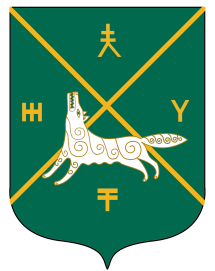 РЕСПУБЛИКА БАШКОРТОСТАНАДМИНИСТРАЦИЯСЕЛЬСКОГО ПОСЕЛЕНИЯКАИНЛЫКОВСКИЙ СЕЛЬСОВЕТМУНИЦИПАЛЬНОГО РАЙОНАБУРАЕВСКИЙ РАЙОН452971,д.Каинлыково,ул.Молодежная, 7т.(34756)2-43-48,Adm_kainlik@mail.ru